AGENDA4PM – BUDGET WelcomePledge of Allegiance2024-2025 BUDGET – Department Head PresentationsAdjournment for Dinner6PM – BOARD OF TRUSTEES AGENDAAudience Participation6:05pm Public Hearing: 950 Chemung St.950 Chemung St.: SEQR Review and Possible ActionZoning Board of Appeals AppointmentsSTC Corning Leadership ConferencePolice Department: Deposit Unclaimed MoneyContinue Budget DiscussionsAdjournmentVILLAGE OF HORSEHEADSVILLAGE OF HORSEHEADSVILLAGE OF HORSEHEADSVILLAGE OF HORSEHEADSVILLAGE OF HORSEHEADSVILLAGE OF HORSEHEADSVILLAGE OF HORSEHEADS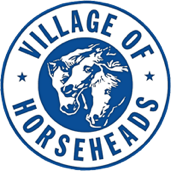 202 SOUTH MAIN STREETHORSEHEADS, NY 14845MayorKevin AdamsCLERK’S OFFICE - (607) 739-5691CLERK’S OFFICE - (607) 739-5691CLERK’S OFFICE - (607) 739-5691Deputy MayorWilliam GoodwinAttorneyJohn G. GroffVILLAGE MANAGER - (607) 739-5691VILLAGE MANAGER - (607) 739-5691VILLAGE MANAGER - (607) 739-5691TrusteesPatricia GrossClerk-TreasurerDonna DawsonFAX - (607) 739-3941FAX - (607) 739-3941FAX - (607) 739-3941Mark CroninManagerNathan Naglewww.horseheads.orgwww.horseheads.orgwww.horseheads.orgGeorge Koliwasky